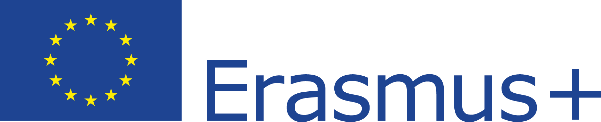 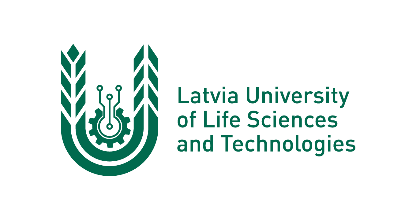 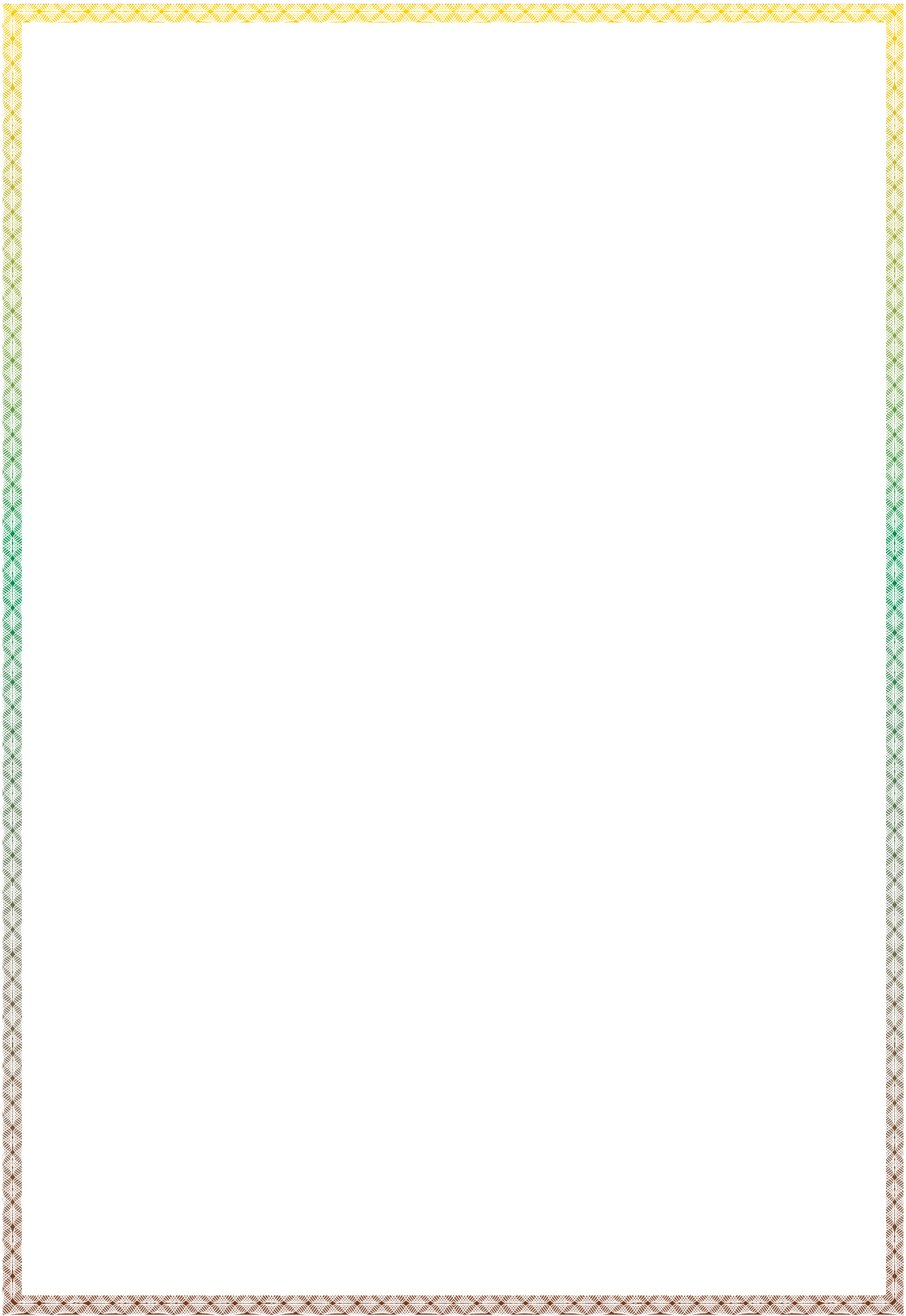 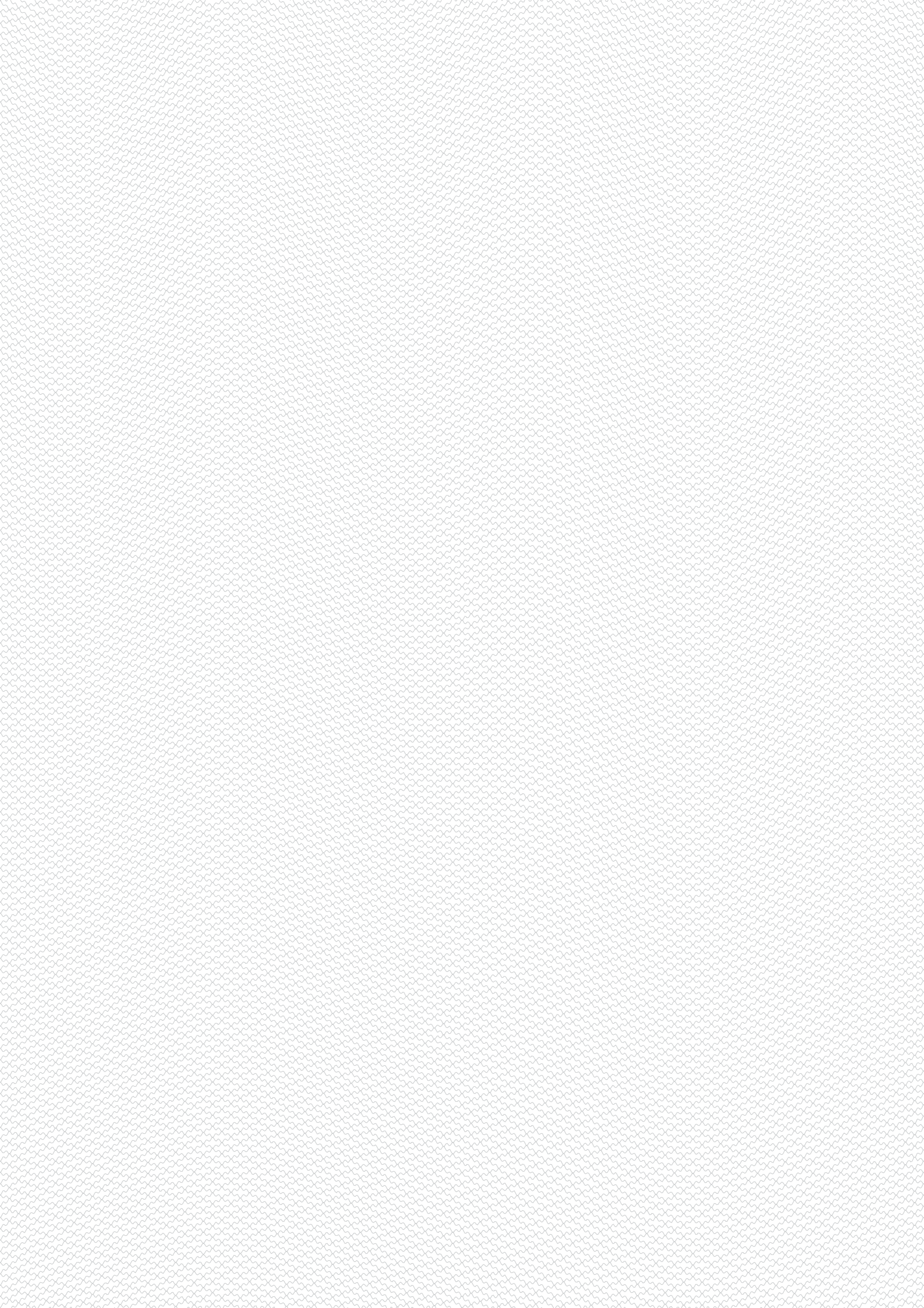 ERASMUS+ programmeKA1: Learning Mobility of Individuals Staﬀ Mobility for     TrainingLetter of    ConﬁrmationAcademic year This is to certify, thatMs.		 from LATVIA UNIVERSITY OF LIFE SCIENCES AND TECHNOLOGIES (LV JELGAVA01)has carried out Work Plan under ERASMUS+ programme: KA1 Staﬀ Mobility for Training atname of institution/enterprisebetween the following datesConﬁrmation of the Host institution: Date:  Signature and stamp:Name of responsible person:Position of responsible person at the host institution:   	andday/month/yearday/month/year